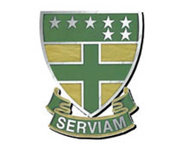                                                                                                 ΗΜΕΡΟΜΗΝΙΑ: 19.03.2019                                                                  ΑΡΙΘ. ΠΡΩΤ.:  88ΕΛΛΗΝΟΓΑΛΛΙΚΗ  ΣΧΟΛΗ   ΟΥΡΣΟΥΛΙΝΩΝ                             ΛΥΚΕΙΟΠΡΟΚΗΡΥΞΗ   ΜΕΤΑΚΙΝΗΣΗΣΠροϋποθέσειςΗ προσφορά κατατίθεται κλειστή μέχρι την ώρα που αναφέρεται και μόνο σε έντυπη μορφή στο σχολείο.Εσωκλείεται από το ταξιδιωτικό γραφείο υπεύθυνη δήλωση ότι διαθέτει βεβαίωση συνδρομής των νόμιμων προϋποθέσεων λειτουργίας, η οποία είναι σε ισχύ.	Το 20% του συνολικού ποσού παρακρατείται ως εγγύηση και θα αποδοθεί σε τρεις ( 3 ) εργάσιμες ημέρες μετά την επιστροφή, εφόσον έχουν τηρηθεί επακριβώς όλα όσα συμφωνήθηκαν.	 Η ΔΙΕΥΘΥΝΤΡΙΑ 	ΔΗΜΗΤΡΑ ΣΕΡΓΗ1. α) ΣΧΟΛΕΙΟΓΕΛ ΟΥΡΣΟΥΛΙΝΩΝ – Β΄ΛΥΚΕΙΟΥ2. ΠΡΟΟΡΙΣΜΟΣΚΑΣΤΟΡΙΑ - ΘΕΣΣΑΛΟΝΙΚΗ  3. ΑΡΙΘΜΟΣ ΗΜΕΡΩΝ4  (1διανυκτέρευση στην Καστοριά, 2 διανυκτερεύσεις στη Θεσσαλονίκη)4. ΗΜΕΡΟΜΗΝΙΕΣ11-14.04.20195. α) ΑΡΙΘΜΟΣ     ΜΑΘΗΤΩΝ30    β) ΑΡΙΘΜΟΣ     ΚΑΘΗΓΗΤΩΝ36. α) ΚΑΤΗΓΟΡΙΑ ΞΕΝΟΔΟΧΕΙΟΥΞΕΝΟΔΟΧΕΙΑ ΤΕΣΣΑΡΩΝ ΑΣΤΕΡΩΝΜΟΝΟΚΛΙΝΑ ΔΩΜΑΤΙΑ ΓΙΑ ΚΑΘΗΓΗΤΕΣΔΙΚΛΙΝΑ ΚΑΙ ΤΡΙΚΛΙΝΑ ΓΙΑ ΜΑΘΗΤΕΣ ΜΕ ΠΡΩΙΝΟ ΚΑΙ ΗΜΙΔΙΑΤΡΟΦΗ    β) ΠΕΡΙΟΧΗ ΚΑΣΤΟΡΙΑ - ΘΕΣΣΑΛΟΝΙΚΗ7. ΜΕΤΑΦΟΡΙΚΟ ΜΕΣΟΠΟΥΛΜΑΝ (ΑΠΟ/ΠΡΟΣ ΑΘΗΝΑ – ΚΑΣΤΟΡΙΑ, ΘΕΣΣΑΛΟΝΙΚΗ)ΠΟΥΛΜΑΝ (ΜΕΤΑΚΙΝΗΣΗ ΣΤΗ ΜΑΚΕΔΟΝΙΑ) ΔΙΑΘΕΣΙΜΟ 24 ΩΡΕΣ ΤΟ 24ΩΡΟ8. ΛΟΙΠΕΣ ΥΠΗΡΕΣΙΕΣ Ξεναγήσεις στην Καστοριά και τη Θεσσαλονίκη9. ΑΣΦΑΛΙΣΗ ΕΥΘΥΝΗΣ  ΔΙΟΡΓΑΝΩΤΗΝΑΙ 10. ΕΠΙΒΑΡΥΝΣΗ ΑΝΑ ΜΑΘΗΤΗ  (ΜΕ ΦΠΑ)ΝΑΙ11.ΣΥΝΟΛΙΚΟ ΚΟΣΤΟΣ ΜΕΤΑΚΙΝΗΣΗΣΝΑΙ12. ΠΡΟΑΙΡΕΤΙΚΗ ΑΣΦΑΛΙΣΗ       (ΑΤΥΧΗΜΑΤΟΣ-ΑΣΘΕΝΕΙΑΣ)ΝΑΙ13. ΚΑΤΑΛΗΚΤΙΚΗ ΗΜΕΡΟΜΗΝΙΑ         ΚΑΤΑΘΕΣΗΣ ΠΡΟΣΦΟΡΑΣ ΣΤΟ  ΣΧΟΛΕΙΟΤρίτη 26 Μαρτίου 2019, 11.0014. ΗΜΕΡΟΜΗΝΙΑ ΑΝΟΙΓΜΑΤΟΣ  ΠΡΟΣΦΟΡΑΣ Τρίτη 26 Μαρτίου 2019,  13:30